MIUR: Formazione Obbligatoria Continua - Mnemosine Ente Accreditato!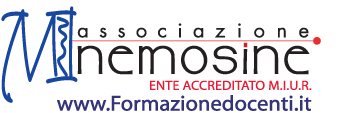 